Initial Accreditation Process Timeline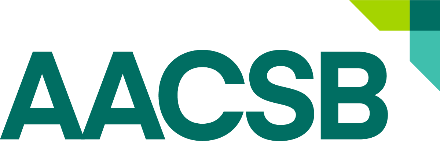 Footnotes1 Other Possible outcomes include: Advance to final phase of initial accreditation process. See Year 6; Not accept iSER and request a revised document; Not accept iSER, school asked to withdraw from accreditation process.2 Other possible outcomes include: Advance to final phase of initial accreditation process. See Year 6; Not accept Progress Report and request a revised document (only if time remains to do so); Not accept Progress Report school asked to withdraw from accreditation process.3 Other possible outcomes include: Advance to final phase of initial accreditation process. See Year 6; Not accept Progress Report and request a revised document (only if time remains to do so); PRT and/or IAC or AAC agree visit is premature and School is asked to withdraw from the accreditation process.4 Other possible outcomes include: PRT visit results in a one year deferral whereby the school is revisited in a year; or PRT recommends denial of initial accreditation.Year 1Year 2Year 3Year 4Year 5Year 6Year 7Prepare and submit Eligibility Application (EA).Fee RequiredContinue development of iSER, if applicable.Upon acceptance of iSER, implement actions recommended by IAC or AAC and prepare first Progress Report.Implement actions recommended by IAC or AAC and prepare second Progress Report.Implement actions recommended by IAC or AAC and prepare third Progress Report.Complete and submit application for initial accreditation.Fee RequiredSubmit Final SER to PRT and IAC or AAC. Submitted approximately   4-6 months prior to visit date.Review of EA by Initial Accreditation Committee (IAC) or Accounting Accreditation Committee (AAC).Continue engagement with mentor in iSER development. Invite mentor to visit campus, if necessary.Continue to engage mentor in Progress Report development. Invite mentor to visit campus, if necessary.Continue to engage mentor in Progress Report development. Invite mentor to visit campus, if necessary.Continue to engage mentor in Progress Report development. Invite Mentor to visit campus, if necessary.Begin to develop Final SER.PRT reviews Final SER and drafts a “Pre-visit Letter” to confirm site visit. Can request additional documentation if necessary.Upon acceptance of EA, volunteer mentor and AACSB staff liaison are assigned.Fee RequiredMentor will review iSER draft(s) during development of the report.Submit first Progress Report to IAC or AAC for review.Submit second Progress Report to IAC or AAC for review.Submit third Progress Report to IAC or AAC for review.Peer Review Team (PRT) is formed and visit date is finalized. PRT chair assumes monitoring responsibility from mentor.IAC or AAC approves the PRT’s Pre-visit Letter and visit. PRT finalizes letter and sends to school forty-five days before visit. School responds as requested.Mentor conducts onsite visit to verify scope and to identify and evaluate issues relating to the standards.Submit iSER to IAC or AAC any time prior to end of year two.Fee RequiredIAC or AAC reviews first Progress Report and if accepted, advises school of next step in the process.2Fee RequiredIAC or AAC reviews second Progress Report and if accepted, advises school of next step in the process.2Fee RequiredIAC or AAC reviews third Progress Report and if accepted, advises school of next step in the process.3Fee RequiredInvite Team Chair for a pre-visit to campus. (optional, but recommended)PRT visit occurs. Team report prepared with recommendation for accreditation outcome. School can provide response, if necessary.School begins development of the Initial Self Evaluation Report (iSER).IAC or AAC reviews iSER and if accepted, advises school of their next step in the process.1School works to complete Final SER.Recommendation reviewed by IAC or AAC, if positive, recommendation goes to Board of Directors (BOD) for ratification.4 School may elect to submit iSER at end of year one, if ready.Once ratified by BOD, school is awarded accreditation with next review in five years.